ANALISIS PENERAPAN METODE EXPONENTIAL SMOOTHINGDALAM PERAMALAN BIAYA PENGELOLAANPETERNAK AYAM BROILER( Studi Emphiris PT.Pelita Trijaya Bersinar )SKRIPSIDiajukan Untuk Memenuhi Salah Satu Syarat Duna Memperoleh Gelar Sarjana Akuntansi Pada Program Studi Akuntansi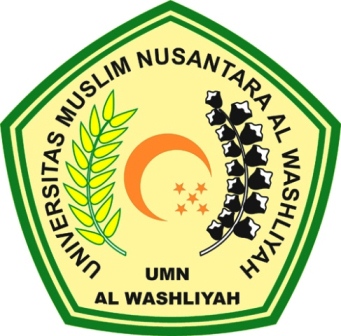 OLEH :YULIANANPM : 163224035JURUSAN AKUNTANSI FAKULTAS EKONOMIUNIVERSITAS MUSLIM NUSANTARA ( UMN ) AL-WASLIYAH MEDAN 2020